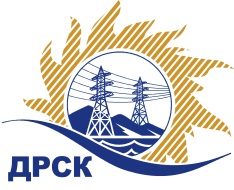 Акционерное Общество«Дальневосточная распределительная сетевая  компания»ПРОТОКОЛ № 325/ЭР-ВП Закупочной комиссии по выбору победителя открытого запроса предложений на право заключения договора на оказание услуг«Обследование зданий и сооружений на ПС филиала ХЭС» (закупка 1173 раздела 4.1. ГКПЗ 2018 г.)  ЕИС № 31806234843 Форма голосования членов Закупочной комиссии: очно-заочная.ПРИСУТСТВОВАЛИ: 9 членов постоянно действующей Закупочной комиссии ОАО «ДРСК»  1-го уровня.ВОПРОСЫ, ВЫНОСИМЫЕ НА РАССМОТРЕНИЕ ЗАКУПОЧНОЙ КОМИССИИ: Об утверждении результатов процедуры переторжки.Об итоговой ранжировке заявок.О выборе победителя запроса предложений.РЕШИЛИ:По вопросу № 1Признать процедуру переторжки состоявшейсяУтвердить окончательные цены заявок участников* участник не предоставил документы с минимальной ценой, заявленной в ходе переторжки, таким образом, он считается не участвовавшим в ней (п. 2.10.7 Документации о закупке)По вопросу № 2Утвердить итоговую ранжировку заявокПо вопросу № 3Планируемая стоимость закупки в соответствии с ГКПЗ: 5 100 000,00 руб., без учета НДС;   6 018 000,00 руб., с учетом НДС.Признать победителем закупка участника, занявшего первое место в итоговой ранжировке по степени предпочтительности для заказчика: ООО "ИНЖЕНЕРНО-ТЕХНИЧЕСКАЯ КОМПАНИЯ ТЕХНОЛОГИЯ"  г. Владивосток на условиях: стоимость предложения 868 000,00  руб. без НДС,  НДС не предусмотрен. Условия оплаты: расчет за оказанные услуги осуществляется в течение 30 календарных дней с даты подписания акта сдачи-приемки оказанных услуг. Срок выполнения работ: начало выполнения работ май 2018 г., окончание  - 30.11.2018 г. Срок действия оферты до 04.08.2018.Секретарь Закупочной комиссии 1 уровня  		                                     Т.В.ЧелышеваЧувашова О.В.(416-2) 397-242г.  Благовещенск«04» мая 2018№ п/пНаименование участникаОкончательная цена заявки, руб. без НДС1ООО "ИНЖЕНЕРНО-ТЕХНИЧЕСКАЯ КОМПАНИЯ ТЕХНОЛОГИЯ" 
ИНН/КПП 2536282255/253601001 ОГРН 1152536003597868 000,002ООО "ПРИВОЛЖСКИЙ ЦЕНТР ДИАГНОСТИКИ СТРОИТЕЛЬНЫХ КОНСТРУКЦИЙ" 
ИНН/КПП 5258115936/525801001 ОГРН 11452580035821 249 900.00*3ООО "РосГСК" 
ИНН/КПП 2539119183/253701001 ОГРН 11125390140602 800 000.00*4ООО «Промбезопасность и энергоаудит» 
ИНН/КПП 5261074951/525901001 ОГРН 11052610057723 110 329.49*5ООО "АктивПроект" 
ИНН/КПП 3702541990/370201001 ОГРН 10737020431722 000 000.006ООО "ГЛАВЛЕНЭКСПЕРТ" 
ИНН/КПП 7839469741/783901001 ОГРН 11278475775712 109 237.297ООО "Инженерно-техническая компания "Диагностика и контроль" 
ИНН/КПП 2721215817/771401001 ОГРН 11527230015402 711 929.388ООО "Региональный центр диагностики инженерных сооружений" 
ИНН/КПП 2536009190/253601001 ОГРН 10225012788763 050 000.009ООО "ПроектСтройЭксперт" 
ИНН/КПП 5258064030/525801001 ОГРН 10652580378114 589 982.19Место в итоговой ранжировкеНаименование участника и его адресОкончательная цена заявки, руб. без НДСОкончательная цена заявки, руб. с НДСИтоговая оценка предпочтительности заявок1 местоООО "ИНЖЕНЕРНО-ТЕХНИЧЕСКАЯ КОМПАНИЯ ТЕХНОЛОГИЯ" 
ИНН/КПП 2536282255/253601001 
ОГРН 1152536003597868 000,00868 000,004,132 местоООО "ПРИВОЛЖСКИЙ ЦЕНТР ДИАГНОСТИКИ СТРОИТЕЛЬНЫХ КОНСТРУКЦИЙ" 
ИНН/КПП 5258115936/525801001 
ОГРН 11452580035821 249 900.001 249 900.003,903 место ООО "АктивПроект" 
ИНН/КПП 3702541990/370201001 
ОГРН 10737020431722 000 000.002 000 000.003,244 местоООО "ГЛАВЛЕНЭКСПЕРТ" 
ИНН/КПП 7839469741/783901001 
ОГРН 11278475775712 109 237.292 488 900.003,145 местоООО "Инженерно-техническая компания "Диагностика и контроль" 
ИНН/КПП 2721215817/771401001 
ОГРН 11527230015402 711 929.383 200 076.672,616 местоООО "РосГСК" 
ИНН/КПП 2539119183/253701001 
ОГРН 11125390140602 800 000.003 304 000.002,437 местоООО «Промбезопасность и энергоаудит» 
ИНН/КПП 5261074951/525901001 
ОГРН 11052610057723 110 329.493 670 188.802,268 местоООО "Региональный центр диагностики инженерных сооружений" 
ИНН/КПП 2536009190/253601001 
ОГРН 10225012788763 050 000.003 050 000.002,219 местоООО "ПроектСтройЭксперт" 
ИНН/КПП 5258064030/525801001 
ОГРН 10652580378114 589 982.194 589 982.190,95